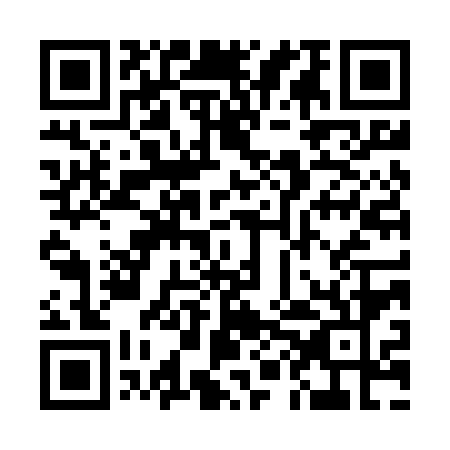 Prayer times for Bistrilitsa, BulgariaWed 1 May 2024 - Fri 31 May 2024High Latitude Method: Angle Based RulePrayer Calculation Method: Muslim World LeagueAsar Calculation Method: HanafiPrayer times provided by https://www.salahtimes.comDateDayFajrSunriseDhuhrAsrMaghribIsha1Wed4:286:201:256:238:3010:152Thu4:266:191:256:248:3110:173Fri4:246:171:246:248:3210:184Sat4:226:161:246:258:3310:205Sun4:206:151:246:268:3410:226Mon4:186:141:246:268:3510:247Tue4:166:121:246:278:3710:258Wed4:146:111:246:288:3810:279Thu4:126:101:246:288:3910:2910Fri4:106:091:246:298:4010:3111Sat4:086:071:246:308:4110:3212Sun4:076:061:246:308:4210:3413Mon4:056:051:246:318:4310:3614Tue4:036:041:246:328:4410:3715Wed4:016:031:246:328:4510:3916Thu3:596:021:246:338:4610:4117Fri3:586:011:246:348:4810:4318Sat3:566:001:246:348:4910:4419Sun3:545:591:246:358:5010:4620Mon3:535:581:246:358:5110:4821Tue3:515:571:246:368:5210:4922Wed3:495:561:246:378:5310:5123Thu3:485:561:246:378:5410:5224Fri3:465:551:246:388:5510:5425Sat3:455:541:256:388:5510:5626Sun3:435:531:256:398:5610:5727Mon3:425:531:256:398:5710:5928Tue3:415:521:256:408:5811:0029Wed3:395:511:256:408:5911:0130Thu3:385:511:256:419:0011:0331Fri3:375:501:256:419:0111:04